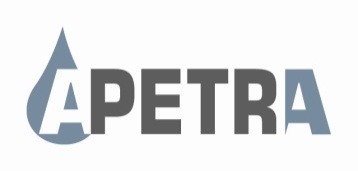 Conclude the following Individual Contract for Disposition rights: This Individual Contract is concluded in conformity with and in the framework of the Specifications APETRA/2016/1 and the Framework contract for Disposition Rights (“Tickets”). Terms beginning with a capital letter in this Individual Contract are defined in the Framework Contract. The relationship between APETRA and the Contracting party is entirely subject to Belgian law, with the exclusion of the Treaty of Vienna of 11 April 1980 on international purchase agreements regarding movable property. The relationship is defined by the Individual Contract, the specific assignment of which the Individual Contract is the result, the Framework Contract APETRA/2016/1 and the General Terms and Conditions applicable under the contract, in that order.The Contracting party expressly renounces the application of his own general terms & conditions, even if they appear on any of the Contracting party’s documents that APETRA has not specifically objected to.Any dispute over the interpretation or implementation thereof shall come under the exclusive authority of the Courts of Brussels.................................................................			.............................. .........................     ................................................................			........................................................................................................................			........................................................ Stamp, name and signature of the Contracting party                     		APETRA NVIndividual Contract for Disposition rights (« tickets »)Individual Ticket contract Nr:APETRAPublic Limited Company with social goalBoulevard de l’Impératrice 66, 1000 Brussels, hereinafter APETRAand , with business address at  , hereinafter the Contracting partner Nature of the Product To be Supplied:Quantity of the Product To be Supplied (tons)Degree of refining of the Reserved Stocks  FP: finished  product MC: mixing components SFP: semi-finished product C: crude oil Refining yield:  Quantity of the Reserved Stocks (tons)Starting date of the Reservation period:End date of the Reservation period:Location(s) of the Reserved stocks (Storage facility):(To be confirmed/detailed in the Declaration of Stocks which needs to arrive at APETRA latest one (1) week before the start of the Reservation period).Storage facility name: Owner Storage facility: Address: Co-ordinates contact person Storage facility: Location(s)of the Products to be Supplied: (only when different from the location(s) of the Reserved Stocks)Monthly Reservation fee (euro/ton/month:  VAT (only if applicable):   , on 	         Brussels,  ..........................................